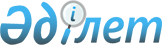 О внесении изменений и дополнения в приказ Министра по чрезвычайным ситуациям Республики Казахстан от 19 апреля 2022 года № 115 "Об утверждении Инструкции по организации антитеррористической защиты объектов, уязвимых в террористическом отношении, находящихся в ведении Министерства по чрезвычайным ситуациям Республики Казахстан"Приказ Министра по чрезвычайным ситуациям Республики Казахстан от 28 декабря 2022 года № 347. Зарегистрирован в Министерстве юстиции Республики Казахстан 29 декабря 2022 года № 31389
      ПРИКАЗЫВАЮ:
      1. Внести в приказ Министра по чрезвычайным ситуациям Республики Казахстан от 19 апреля 2022 года № 115 "Об утверждении Инструкции по организации антитеррористической защиты объектов, уязвимых в террористическом отношении, находящихся в ведении Министерства по чрезвычайным ситуациям Республики Казахстан" (зарегистрирован в Реестре государственной регистрации нормативных правовых актов № 27705) следующие изменения и дополнение:
      в Инструкции по организации антитеррористической защиты объектов, уязвимых в террористическом отношении, находящихся в ведении Министерства по чрезвычайным ситуациям Республики Казахстан, утвержденным указанным приказом:
      пункт 1 изложить в следующей редакции:
      "1. Инструкция по организации антитеррористической защиты объектов, уязвимых в террористическом отношении, находящихся в ведении Министерства по чрезвычайным ситуациям Республики Казахстан за исключением объектов, осуществляющих деятельность в сфере формирования и развития государственного материального резерва (далее – Инструкция), разработана на основании пункта 1 статьи 10-2 Закона Республики Казахстан "О противодействии терроризму", а также требований к организации антитеррористической защиты объектов, уязвимых в террористическом отношении, утвержденных постановлением Правительства Республики Казахстан от 6 мая 2021 года № 305 (далее – Требования).";
      пункт 3 изложить в следующей редакции:
      "3. Инструкция распространяется на всех лиц, постоянно или временно находящихся на объектах Министерства по чрезвычайным ситуациям Республики Казахстан, его ведомств и территориальных подразделений (Департаментов по чрезвычайным ситуациям, промышленной безопасности, воинских частей гражданской обороны, служб пожаротушения и аварийно-спасательных работ организаций образования гражданской защиты, а также объектов водного хозяйства) (далее – объект Министерства), признанных уязвимыми в террористическом отношении согласно подпунктам 1), 3) и 7) пункта 2 и подпунктам 1) и 5) пункта 3 критериев отнесения объектов к уязвимым в террористическом отношении, утвержденных постановлением Правительства Республики Казахстан от 12 апреля 2021 года № 234, за исключением объектов, осуществляющих деятельность в сфере формирования и развития государственного материального резерва.";
      дополнить пунктом 20-1 следующего содержания:
      "20-1. Основными мероприятиями по обеспечению пропускного режима в воинских частях гражданской обороны являются:
      1) круглосуточное несение дежурства на контрольно-пропускных пунктах воинской части;
      2) проверка служебных удостоверений военнослужащих воинской части, документов удостоверяющих личности посетителей;
      3) досмотр военнослужащих воинской части и посетителей, а также осмотр их ручной клади и вносимых предметов. Осмотр личных вещей осуществляется с использованием специального оборудования. В случае срабатывания специальных технических средств контроля, дежурный наряд предлагает посетителю предъявить вещи для визуального осмотра;
      4) допуск посетителей по разовым пропускам. Оформление и выдача разового пропуска посетителям осуществляется дежурным по контрольно-пропускному пункту, только после прибытия военнослужащего ответственного за сопровождение. Разовые пропуска выдаются лицам на одно посещение и действительны в течение их пребывания на территории воинской части;
      5) сопровождение посетителей по территории воинской части;
      6) досмотр транспортных средств с использованием специальных устройств и оборудования. Въезд (выезд) транспортных средств, а также ввоз (вывоз) имущества осуществляется при наличии водительского удостоверения, путевого (маршрутного) листа, нарядов (накладных) на имущество.";
      пункты 31 и 32 изложить в следующей редакции:
      "31. Антитеррористической комиссией координируются профилактические мероприятия, направленные на повышение информированности руководства и сотрудников объектов Министерства, уязвимых в террористическом отношении, за исключением воинских частей гражданской обороны, а именно:
      1) об актуальных угрозах террористического характера;
      2) о нормативной правовой базе Республики Казахстан в сфере противодействия терроризму в части обеспечения антитеррористической защищенности объектов, уязвимых в террористическом отношении;
      3) о создании условий, препятствующих совершению акта терроризма (снижения риска совершения акта терроризма в отношении объекта), а также способствующих минимизации и (или) ликвидации последствий от возможных террористических угроз.
      32. Руководством оперативного штаба по борьбе с терроризмом санкционируются и организуются профилактические мероприятия, осуществляемые путем проведения экспериментов.
      Эксперименты направлены на оценку готовности к первоочередным действиям в случае угрозы террористического характера подразделений охраны объекта.";
      подпункт 2) пункта 57 изложить в следующей редакции:
      "2) объекты второй группы – Департаменты по чрезвычайным ситуациям областей, городов республиканского значения, столицы, а также Департаменты промышленной безопасности, "Академия гражданской защиты" Министерства по чрезвычайным ситуациям Республики Казахстан, воинские части гражданской обороны и Службы пожаротушения и аварийно-спасательных работ, а также курируемые ими пожарные части.".
      2. Комитету по гражданской обороне и воинским частям Министерства по чрезвычайным ситуациям Республики Казахстан в установленном законодательством порядке обеспечить:
      1) государственную регистрацию настоящего приказа в Министерстве юстиции Республики Казахстан;
      2) размещение настоящего приказа на интернет-ресурсе Министерства по чрезвычайным ситуациям Республики Казахстан;
      3) в течение десяти рабочих дней после государственной регистрации настоящего приказа в Министерстве юстиции Республики Казахстан представление в Юридический департамент Министерства по чрезвычайным ситуациям Республики Казахстан сведений об исполнении мероприятий, предусмотренных подпунктами 1) и 2) настоящего пункта.
      3. Контроль за исполнением настоящего приказа возложить на курирующего вице-министра по чрезвычайным ситуациям Республики Казахстан.
      4. Настоящий приказ вводится в действие по истечении десяти календарных дней после дня его первого официального опубликования.
      "СОГЛАСОВАНО"Министерство внутренних делРеспублики Казахстан
      "СОГЛАСОВАНО"Комитет национальной безопасностиРеспублики Казахстан
					© 2012. РГП на ПХВ «Институт законодательства и правовой информации Республики Казахстан» Министерства юстиции Республики Казахстан
				
      Министр по чрезвычайным ситуациямРеспублики Казахстан

Ю. Ильин
